Practical Nursing ApplicationPlease PrintSection 1: NameLast: _______________ First: ________________ Middle: __________ Suffix: _____ Former Last:___________Section 2: Mailing AddressStreet: ____________________________________   City/State/Zip: __________________________________Home Phone Number: _______-_______-________    Business Phone Number: _______-_______-_________Email Address: __________________________________________________________________________________ By checking this box I agree to allow Penn State to use this email address to communicate with me about this program.Section 3: BirthdayDate of Birth: ____________________________________Section 4: Gender____ Male ____ FemaleSection 5: Residency StatusAre you a U.S. Citizen? ____ Yes ____ No (If no, which of the following statements describes you citizenship status?)____ I am an immigrant (permanent resident) residing in Pennsylvania.____ I am an immigrant (permanent resident) residing in another U.S. state or territory.____ I have a nonimmigrant visa – Specific type: __________________________________________________Are you a legal resident of the Commonwealth of Pennsylvania?____ Yes, but less than one year. ____ Yes, for more than one year. ____ NoSection 6: Ethnicity InformationFederal law requires that institutions of higher education gather the following information regarding the ethnicityand race of its students and employees. Your individual information will be kept strictly confidential. The law onlyrequires institutions to report aggregate totals for each category.Please check the appropriate responses regarding your ethnicity and your race:Is your ethnicity Hispanic/Latino (Cuban, Mexican, Puerto Rican, South or Central American, or other Spanishculture origin)?____ Yes, Hispanic/Latino    ____ No, not Hispanic/Latino   ____ No responseWhat is your race (select one or more)?____ White   ____ Black or African American   ____ Asian   ____ American Indian or Alaska Native____ Native Hawaiian/Other Pacific Islander    ____ No response	
													next page >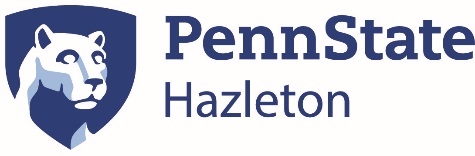 Section 7: EnrollmentHave you ever enrolled at Penn State University? ____ Yes ____ No   Date of last enrollment ______________Section 8: Educational StatusDid you graduate from high school? ____ Yes ____ NoIf yes, please indicate name of high school attended, address, and graduation yearHigh School Name: __________________________ Address:________________________________________Graduation Year:__________If you have a high school equivalency diploma (GED), please provide name of agency issuing the GED.Agency Name: ______________________________ State: ____________ Year of Certification: ____________List all college or formal postsecondary schools attended, beginning with the institution where you are currentlyattending or most recently attended.Institution Name 			Dates Attended 		Number of Credits Earned/Degree Earned______________________________________________________________________________________________________________________________________________________________________________________________________________________________________________________________________________Section 9: Work HistoryList current and other recent work experience you have had, especially that is relevant to your proposed nursingprogram. List current or most recent employer first.Employer 					Position 					Dates______________________________________________________________________________________________________________________________________________________________________________________________________________________________________________________________________________Section 10: Application EssayOn a separate sheet of paper, please submit an essay describing your reasons for pursuing practical nursingstudy, what you expect to gain from the program, and any special background factors which you think will helpyour studies. Please submit one double space typed page.Section 11: SignatureI have completed all applicable sections of this form and I affirm their accuracy. Should there be any misrepresentation of facts, I understand this may be cause for refusal or cancellation of my enrollment.Practical Nursing Applicant Release: My signature below authorizes the Pennsylvania State University to releaseone official copy of my high school or GED transcript to the State Board of Nurse Examiners._______________________________________________________________________________________________________________________Signature of Applicant								DateCourse Cancellation Policy — The Pennsylvania State University does reserve the right to cancel classes due to insufficient enrollment or unforeseen circumstances. This publication is available in alternative media on request. Penn State is an equal opportunity, affirmative action employer, and is committed to providing employment opportunities to all qualified applicants without regard to race, color, religion, age, sex, sexual orientation, gender identity, national origin, disability or protected veteran status. Nondiscrimination: http://guru.psu.edu/policies/AD85.html U. Ed. HNO 17-58